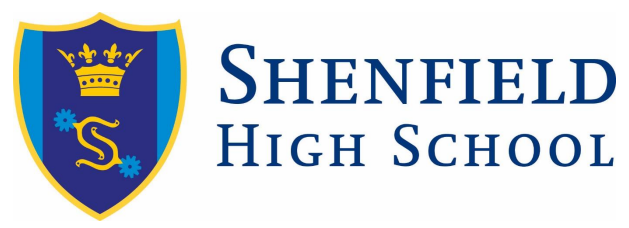 Headteacher’s report to the governing bodySeptember 2023School PopulationNumbers currently on rollThere are currently a number of applications in progress that will add to our numbersYear Group DemographicsThis data is still subject to some changes as information for year 7 and year 12 external students is still being verifiedLeavers*Included date from 2019-20 not shown hereReasonsThe numbers we need to be most concerned about are those where our students have chosen to leave us to then join another local school in particular, but also other schools in the area where there has been no change in address. For local schools I have included all Brentwood schools but also Ongar Academy and The Anglo European School. Other schools range from Chelmsford, Billericay, and Basildon schools to a little further afield.The large number of students leaving us in 2020-21 to be electively home educated was a phenomenon experienced across the country as a response to Covid anxiety.We have not as yet logged information about the PP or SEND status of the children and nor do we have evidence of why a parent may have decided to move their child. Anecdotally, last year, the message we were receiving most frequently was that we weren’t ‘pushing’ their child enough academically.StaffingNew staffECTs and Mentors2.3. New Senior Staff Structure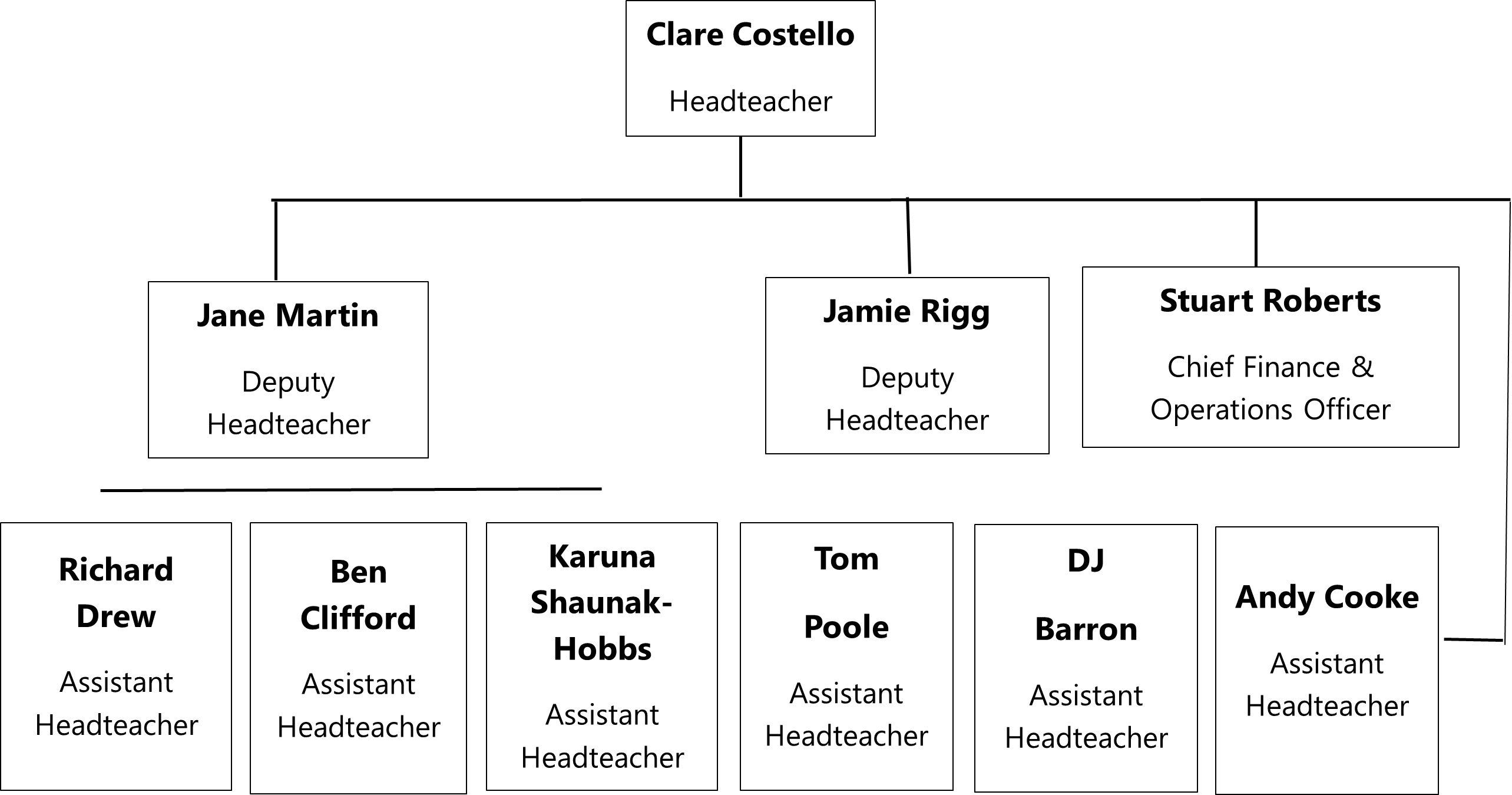 Please see appendix for an overview of roles and responsibilities3.0.  OutcomesA full, subject by subject analysis will be provided in the standards and performance committee meeting together with a look ahead as to lessons learned for our new year 11 and 13. I have only provided headline figures in this report.3.1. Key stage 4Context of year group:	This year 11 was a more complex one with more diversity of need than seen previously. There were seven students who missed a lot of school during KS4 due to medical and mental health diagnosis; three of these students needed home invigilation. One student from the year group was educated at CSS ( offsite provision) and one left the school in February of year 11. However, due to census dates the results of this student is still accountable to us. There was also one school refuser.In addition, there were 16 students who joined this year group in KS4 and a further ten joined the year group in year 9.Comparison of year group profile with 2019 cohortOverview of outcomes12 Subjects (out of 19) (63%) improved the % of students achieving 7+ by an average 8.9%. 11 subjects improved 5+% 9 subjects improved 4+% 13 subjects saw an improvement in APS 10 subjects have an APS +5 versus only 4 subjects in 2019. However, more subjects posted U grades in 2023 compared to 2019 (12 vs 8)Attainment 8The A8 figure has increased whole school and for all ability groups compared to 2019. It is encouraging to see an increase of +8.54 in the high ability group as this is close to a whole grade improvementThis table also shows our performance on the basics measure i.e. the % of students that achieve that grade threshold in both English and maths. Our results here have not shifted indicating mor work to be done on identifying where this cross over does not exist and subsequent targeting of such studentsEnglish and MathsThere iHigh Prior Attaining s little difference between 2019 and 2023 when looking at the grade 4+ and grade 5+ thresholds but we do see progress when looking at the grade 7+ thresholdBoys versus GirlsLargest Gap between Boys and Girls in English with Girls 20% higher than Boys Best English 9 - 5 (71% vs 51%) Girls were 16% higher than Boys at Best English 9 – 4% (87% vs 71%) Girls were 13% Higher than Boys at Best  English 9 -7 (27% vs 14%) Girls were a whole grade higher in Language and 0.88 of a grade higher in Literature In Maths there is very little difference in performance.  9 - 4% Boys 70%, Girls 74%, 9 - 5% same at 42%, 9 - 7% Boys 17% and Girls 13%Pupil PremiumWhilst the performance of our disadvantaged student fairs well in comparison to other Brentwood schools ( see later table) we can see that we have not made any significant inroads on reducing the gap until the Basics measure at grade 4 and above where the gap has halvedSENDIt is apparent that within this cohort our students with SEND fell further behind their peers than those in 2019For both the pupil premium and SEND cohorts (33 and 52 students respectively) we need to look at individual performance more carefully to identify lessons that we take forward. *Measured on a different scaleHigh Prior Attaining StudentsThe performance of our high prior attaining students was identified as an improvement point in our last Ofsted inspection in 2018It is encouraging to see an increase in key measures, some of which are significant. It is important for us to identify how this was achieved and what value added did the provision and practice of the school makeA8 Comparison with Brentwood SchoolsThere are very different contexts seen in the schools of Brentwood; possibly the most useful comparison is between us and St. Martins. Our results for our disadvantaged students compare well here but our no-disadvantaged are lagging behind Essex and St. Martins and only half a grade higher than BCHS3.2. Key stage 53 Subjects achieved 100% A*- C​9 Subjects achieved 100% A* - D​4 Subjects improved A*-A compared to 2019. (Bio, Film, Geog, Phil)​6 subjects achieved the same or higher A* - B% than 2019​5 subjects posted U grades (10 in total) (Bio, Chem, Ec, Law, Maths)​7 Subjects B- or higher APS​18 Subjects C- or higher APS​3 Subjects D/D- APSIt is clear that our performance compared to 2019 is poorer even though we are at national at the A*-C ad A8-E thresholdsWe had significantly more entries in 2023 than 2019 and managed to maintain our position except at the distinction threshold and above. This is not the case for the extended certificate where our % of D-D* increased by approximately 50%.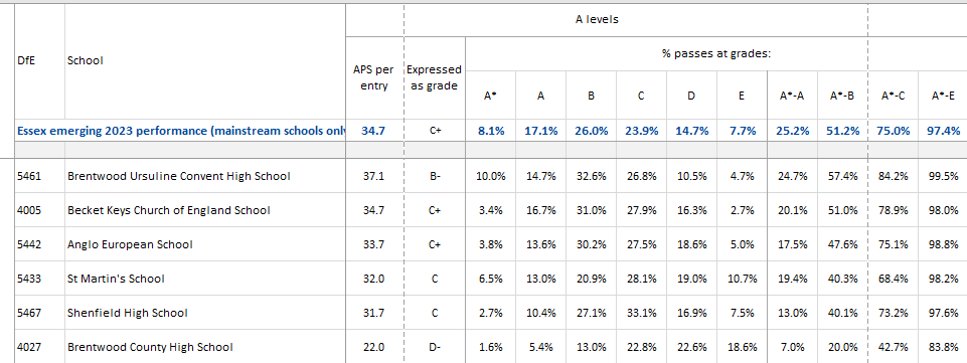 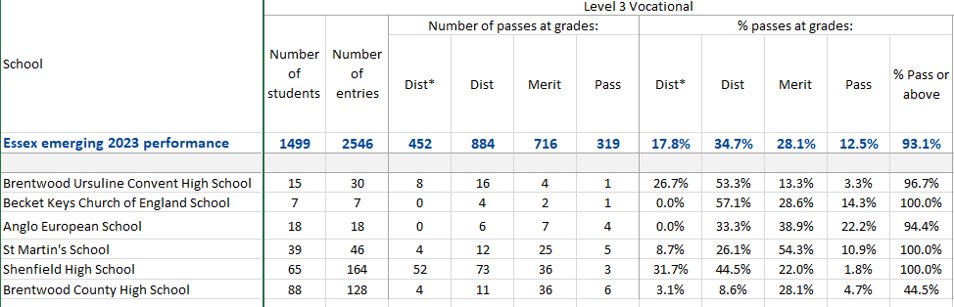 4.  Premises UpdateA huge amount of work has been undertaken over the summer break and the site team are to be commended for their efforts and willingness to go over and above. Credit must also be given to Stuart who coordinated and kept oversight of the work throughout the summer.The priorities that were chosen reflected the need to:  improve working conditions of staff and the working conditions of students; provide the school population with the view that the school is moving forward in all areas; improve safeguarding and provide the visiting public with a more professional appearance.In addition to these improvements to the fabric of the building the IT team were very busy installing nearly 300 new computers and monitors into classrooms and upgrading the email system onto the cloud bring us up to date.Cleaning remains an issue across the site and despite the appointment of a new area manager by Churchill we have no confidence n their ability or motivation to improve our service; notice is to be served on the contract in the coming days.School Improvement PrioritiesThe two whole school objectives this year are:Refocus on the primacy of lessonsSupport leadership at all levelsThese two objectives form the umbrellas under which the key actions and individual area priorities fall. These objectives have been shared with staff and also with all students in their first assemblies of the year. The first objective also forms the basis of a professional development plan objective that is to be shared by all staff in the newly redesigned process.OfstedOur previous inspection was in November 2018 and so it is increasingly likely that we will be inspected this year. The senior team have already started the planning that is needed to accommodate the initial chief inspector conversations and the operational aspects of the inspection. It is worth governors familiarising themselves with the Ofsted framework ( updated for September).AppendixSenior Team Roles and ResponsibilitiesYear 7241Year 11237Year 8239Year 12166Year 9236Year 13141Year 10240TOTAL1500No. BoysNo. Girls% PP% SENDYear 7135106Unknown17%Year 813110819.67%25.9%Year 911911725.42%25.8%Year 1012511515.00%19.5%Year 111429513.45%27.19%Year 1292749.04%10%Year 13776412.06%6.38%All Years82167913.80%17%Number of leaversNumber of leaversNumber of leaversNumber of leaversCurrent year groupYear of entry2022-232021-222020-2021Current Total82022-239992021-22111122102020-211381031112019-2051011262023 leavers2018-19391029*Total414041YearLocal SchoolsOther SchoolsEHERelocationPEXOther2019-201210122020-21717131032021-22181417002022-232094230Monty ArojojoyeSEND teamMaria AwoguEnglishMegan BarrettHistoryBen BenjeddiComputer ScienceLucy BlasseSEND teamElham ClaytonArtRory CostelloCourse Leader FoodJoe CowdreyMedia & FilmOlayemi HassanGeographyJordan KellyPerforming ArtsEllie KiffPEAna LopezMfLAlistair Mc GregorySocial SciencesNaoual El MalhoufMfLTom PooleAHT & EnglishJessica SawkinsSEND TeamDiane SossouScience & EngineeringCelio SouzaScienceCharlie WalkerMental Health & Wellbeing SupportJulie WoodhouseSEND TeamGary TuckerSite TeamCarmen AriyanayagamMaths TraineeSean AlexanderEnglish TraineeStaff NameMentorSubjectMentorStart DateDalia GarciaECT Y2MFLAnand ShaunakSep-22Sonia MilkiECT Y2MathsNidhi TanejaSep-22Dominic Walmsley ECT Y2HistoryHenry SpringettSep-22Edd MillerECT Y1MathsNidhi TanejaSep-23Megan BarrettECT Y1HistoryTrudy ArnoldSep-23Jordan KellyECT Y1DramaEmma SherwoodSep-23Ellie-Grace KiffECT Y1PEGemma CosentinoSep-23Joe CowdreyECT Y1Media and FilmMatt SheriffSep-23Sean AlexanderTraineeEnglishJohn NinianSep-23Carmen AriyanayagamTraineeMathsNidhi TanejaSep-232019 Cohort2023 CohortSize of cohort144242Boys77 (53.5%)128 (53%)Girls67 ( 46.5%)114 (47%)PP28 (19.4%)33 ( 13.6%)SEND23 (16%)52 (21.5%)Low prior attaining (LPA)9 (6%)38 (15.7%)Middle Prior attaining (MPA)73 ( 51%)142 (58.7%)High prior attaining (HPA)54 (37.5%)46 (19%)SHS 2019SHS 2023Essex 2023Attainment 844.9045.83 (+ 0.93)46.6 (+0.77)English and Maths 9 - 5%3738 (+1)44 (+6)English and Maths 9 - 4%6365.3 (+2.3)64.6 (-0.7)201920232023Essex 2023SHS All Students44.9045.83 (+ 0.93)45.83 (+ 0.93)46.6 (+0.77)High Ability55.4563.99 (+8.54)63.99 (+8.54)High Ability37.5% of the cohort19% of the cohort19% of the cohortMiddle Ability38.9338.9344.85 (+5.92)Middle Ability50.7% of the cohort58.7% of the cohort58.7% of the cohortLow25.0327.26 (+2.23)27.26 (+2.23)Low6.25% of the cohort15.7% of the cohort15.7% of the cohortNo KS25% of the cohort6.6% of the cohort6.6% of the cohortSHS 2019SHS 2023Essex 2023National 2023English Best 9 - 4%787875 (-3)Maths 9 - 4%6971 (+2)69.4 (-1.6)61 (-10)English Best 9 - 5%5860 (+2)60.2Maths 9 - 5%4442 (-2)48.8 (+6.8)English Best 9 - 7%1320Maths 9 - 7%12.9615.7517.2 (+1.45)20192023Boys A843.9343.27 (- 0.66)Girls A846.0048.70 (+2.7)2019Gap2023GapAttainment 838.29-8.0638.78-8.16English Language Ave Grade3.50-0.883.91-0.94English Literature Ave Grade3.38-1.073.88-0.84Maths Ave Grade3.88-0.473.82-0.67English and Maths 9 - 4%42%-25 %55%-12%English and Maths 9 – 5%23%-17%24%-15%2019Gap2023GapAttainment 839.36 -6.5935.16 -10.67 *English Language Ave Grade3.61 -0.733.67 -1.34English Literature Ave Grade3.65 -0.733.40 -1.53Maths Ave Grade3.87 -0.483.44 -1.22English and Maths 9 - 4%52% -13%38% -35%English and Maths 9 – 5%22% -18%25% -16%20192023Attainment 8 High Ability55.4563.99 (+nearly a grade)English and Maths 9 – 4%9196 (+5)English and Maths 9 – 5%6383 (+20)English Best 9 - 7 %2461 (+37)English Best 9 - 5%8091 (+11)Maths 9 – 7%2648 (+22)Maths 9 – 5%7485 (+11)20192023English Language Ave Grade5.066.39English Literature Ave Grade5.076.43Maths Ave Grade5.506.37SchoolStudents at end of KS4Students at end of KS4Students at end of KS4Students at end of KS4Attainment 8 scoreAttainment 8 scoreAttainment 8 scoreSchoolAllDisad.Non disad.% pupils disad.AllDisad.Non disad.ESSEX1509129991209219.9%46.534.349.5Brentwood County High School98197919.4%39.029.041.4Becket Keys Church of England School1602713316.9%56.439.059.9Brentwood Ursuline Convent High School168141548.3%61.760.461.8Anglo European School2212219910.0%54.841.056.3Shenfield High School2423320913.6%45.838.846.9St Martin's School2873824913.2%48.632.951.0GCE A Level ​2019​
A Level ​2023 Results  ​2023 National (Provisional)​Av Prior Attainment (GCSE)​5.63​6.36​​No of Students​127​147​​No of Entries​325​414​​A*-A%​23.69​13.04​26.5%​A*-B %​54.77​40.10​48.9%​A*-C %​82.77​73.19​75.4%​A*-D%​93.23​90.10​ ​A*-E %​98.77​97.58​97.2%​APS/Student​92.05​89.18​ ​APS/Entry​35.97​31.67​ ​APS/Entry as a Grade​B-​C​ ​BTEC Extended Diploma​2019 Nat Result​2019 SHS Result​2023 Results​Av Prior Attainment​n/a​4.40​5.09​No of Students​n/a​28​49​No of Entries​n/a​84​147​Distinction (D*-D) %​38.3​85.71​77.55​Merit (D*-M) %​75​100.00​98.64​Pass (D*-P) %​97.2​100.00​100.00​APS/Student​n/a​116.25​112.55​BTEC Extended Certificate​2019 Nat Result​2019 SHS Result​2023 Results​Av Prior Attainment​n/a​4.82​5.81​No of Students​n/a​30​14​No of Entries​n/a​33​14​Distinction (D*-D) %​38.3​42.42​64.29​Merit (D*-M) %​81​96.97​92.86​Pass (D*-P) %​98​100.00​100.00​APS/Student​n/a​32.83​33.93​Clare Costello (CCO): 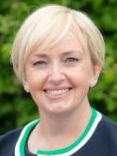 HeadteacherLine ManagesDeputy Headteacher for Quality of Education (JMA)Deputy Headteacher for Behaviour annd Engagement (JRI)Assistant Headteacher for Sixth Form (ACO)Chief Finance & Operations Officer (SR)HR Manager (KWH)Science & Engineering (GPO & MHA)PA to HT and DHTs (CW)Areas of ResponsbilityThe Headteacher is responsible,  in conjunction with the governing board, for setting the strategic direction of the school and for overseeing school operations, statutory compliance and the welfare of all staff and studentsJane Martin (JMA):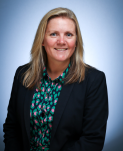 Deputy Headteacher for Quality of EducationLine ManagesAHTs for Assessment (RDR), Curriculum (BCL) and Teaching & Learning) KSH)Maths (NDE)English (SWI)Vocational Coordinator (AMA)Areas of responsibility/ oversightStrategic oversight of all aspects relating to curriculum design, implementation, and assessment. Jamie Rigg (JRI): 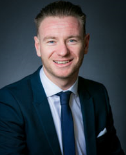 Deputy Headteacher for Behaviour & InclusionLine ManagesAHTs for Behaviour & Attendance (TPO) and Safeguarding & Inclusion (DJB)SENCo (ESM)Pastoral Coordinator (GED)Internal Suspension (SB)House coordinator (JMP)Areas of responsibility/ oversightStrategic oversight of all aspects relating to Behaviour, safeguarding, attendance and inclusionStrategic and day to day line management of SENDStuart Roberts (SR):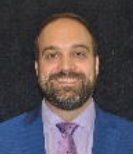 Chief Finance and Operations OfficerLine ManagesPremises & facilities (SA)Finance (SH)IT (DF)Director of Sport (GSA)CCF (SB)Areas of Responsibility/ oversightOperational aspects of school managementHealth and safetyStrategic oversight of school budgetContractsStrategic oversight of IT facilitiesGDPRLettingsVisit finance DJ Barron (DJB): 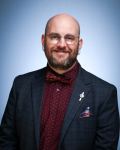 Assistant Headteacher for Safeguarding & InclusionLine ManagesSafeguarding officer (NBO)Pupil Impact Centre (PIC) (RM)Pupil Premium coordinator (MHO)Gateway manager (CW)First Aid (LH)Areas of responsibility/ oversightDesignated safeguarding Lead, DSLPupil premium strategy and executionLooked After ChildrenYoung CarersModified curriculum plansAlternative provision including offsiteVisit planning and risk assessmentBen Clifford (BCL):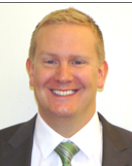 Assistant Headteacher for CurriculumLine ManagesArt (DKE)PE (MHP)Film & Media (MSH)Careers (AKA)Law & Psychology (AKA)Library (JE & LW)Areas of responsibility/ oversightWhole school curriculum designKS4 options processCurriculum area of websiteWhole school literacy and reading programmeCatch-up tutoring programmesMost able student programmeAndy Cooke (ACO): 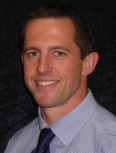 Assistant Headteacher, Head of Sixth FormLine ManagesDeputy Head of sixth form, Head of year 13 (JAM)Head of Year 12 (TBI)Social sciences (LHO)EPQ coordinator (BIR)Sixth form academic support (EP)Sixth form PA (JD)Areas of responsibility/ oversightAll aspects regarding sixth form e.g.  strategy, outcomes, attendance, pastoralPromotion and marketing of the sixth formSixth form recruitment and onboarding processesSixth form income streamsRichard Drew (RDR):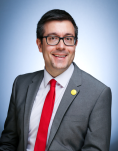 Assistant Headteacher for AssessmentLine ManagesData Team (MM)Exams (KP)Computer science (DMA)MfL (ASH)Music (PWI)Areas of responsibility/ oversightAssessment policies and protocolsWhole school tracking systemsMonitoring and support of assessment procedures across curriculum areas Student reports including Edulink and end of year reportsParents eveningsTom Poole (TPO):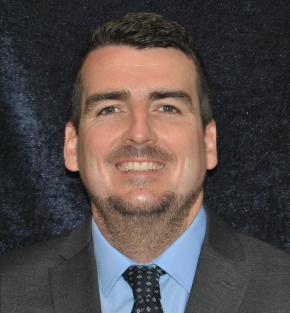 Assistant Headteacher for Behaviour & AttendanceLine ManagesHeads of Year for years 7 to 11 (PCH, MFL, ATO, TAR, plus colleague joining in Jan ’24)Attendance Team (VN & AG)Areas of responsibility/ oversightDay to day operation of the school’s pastoral and behaviour system and processesSupport for staff with the management of individual students or classesStudent attendance Liaison with external agencies Dealing with parental and community concernsCoordination of assembly programmeStudent voice and Student rewards Karuna Shaunak Hobbs (KSH): 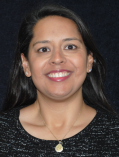 Assistant Headteacher for Teaching & LearningLine Manages Business (BSH)Drama (ESH)Geography (HSP)History (SHO)Food (RCO)Areas of Responsibility/ oversightMonitoring of teaching standards across the schoolMarking and feedback policy and protocolPREP/ HomeworkAll aspects of ECT programme and supportNew staff inductionTraineesCoordination of school CPDL programmes